03-002 Руссо-Балт С24-35 или С24-40 4х2 3-дверный заднеприводный автомобиль с кузовом типа Лимузин, мест 4+2, собственный вес 2 или 2.1 тн, 35 или 40 лс, 65 км/час, всех лимузинов 17 экз.,  РБВЗ г. Рига, 1912-14 г.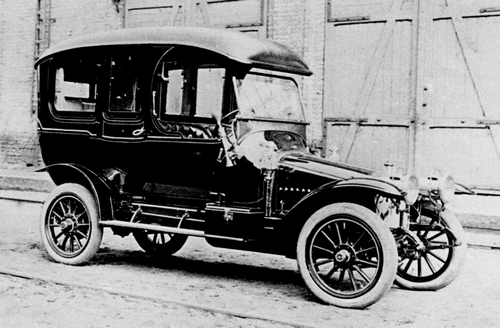 Из книги «АВТОМОБИЛЬ. Общедоступное руководство для владъльцевъ и шофферовъ», ПЕТРОГРАДЪ. Типография „ВИКТОР1Я". 1915.Кузовъ (Кароссери). Верхняя часть автомобиля, въ которой помещается шофферъ, пассажиры или грузъ, называется к у з о в о м ъ (кароссери). Въ начале развития автомобильной техники кузову придавались различный формы, но постепенно выработались более однообразные типы, которые и считаются основными; главные изъ нихъ: фаэтонъ, лимузинъ и ландоле.  Лимузинъ. Автомобиль съ закрытымъ кузовомъ (въ роде кареты), у котораго окна, подобно окнамъ железио-дорожныхъ вагоновъ, опускаются, носитъ название лимузинъ. Иногда лимузинъ для большого удобства устраивается такъ, что шофферское мъсто находится внутри закрытой кареты (позже получил название «берлина»). Маленький двухместный лимузинъ называется—купе. О Руссо-Балт серии С.Из статьи «Первый серийный российский автомобиль: история Руссо-Балта» на www.zr.ru.  Автор Сергей Канунников. В 1909 году в Риге из ворот Русско-Балтийского вагонного завода (РБВЗ) выехал первый автомобиль, который позднее стали называть Руссо-Балтом (в те годы писали, как правило, Руссо-Балтийский или вообще — Russo-Baltique). Именно на РБВЗ однотипные машины стали изготавливать сериями по несколько десятков штук. И главное — Руссо-Балты практически полностью изготавливали в Российской Империи, на современном заводе, а не собирали из импортных комплектующих. Создавая первый Руссо-Балт, руководители автомобильного отдела РБВЗ не только взяли удачную бельгийскую конструкцию Fondu CF 24/30 1906 года, но и привлекли ее автора Жюльена Поттера для адаптации к российским реалиям и возможностям завода. Швейцарец проработал в Риге около трех лет и участвовал не только в модернизации автомобилей серии С, но и в создании следующих моделей. Руссо-Балт С24/30 — солидный автомобиль с базой 3160 мм, вместительный и мощный. Большинство шасси комплектовали открытыми кузовами торпедо. Но существовали и иные кузова, например ландо или лимузин. Кузовное производство было полукустарным и по сути - заказным. Каждый кузов, особенно такого типа, строили индивидуально, сообразно пожеланиям заказчика и возможностям мастерской. Шасси Руссо-Балта С24/30 практически копирует бельгийское. Передача - карданная, применяемая тогда далеко еще не на всех автомобилях. Характерный задний мост - со смещенной влево главной передачей и полуосями разной длины. От моста к поперечине рамы идет реактивная штанга. Также характерная деталь - третья поперечная рессора сзади. Такую конструкцию делали для улучшения плавности хода, особенно на плохих дорогах. Шасси Руссо-Балтов серии С несколько раз модернизировали. На модели С24/40 немного изменили раму, задний мост был уже симметричным. Но заднюю дополнительную поперечную рессору сохранили. 4-цилиндровый двигатель Руссо-Балта из двух блоков. Делали так по технологическим соображениям. При рабочем объеме 4,5 л (105×130 мм) мотор развивал 30 л.с. при 1200 об/мин. Позднее двигатель дважды модернизировали. Установив карбюратор Zenith вместо собственного, мощность повысили до 35 л.с. при 1200 об/мин. А с 1913 года на модели С24/40 мотор развивал 40 л.с. при 1500 об/мин. Тогда же на смену 3-ступенчатой коробке передач пришла 4-ступенчатая. У завода были хорошие перспективы. Но развитие сдерживал очень низкий платежеспособный спрос, а потом началась война, и завод эвакуировали по частям в Петроград, Тверь и Москву. Последние автомобили собирали в Петрограде примерно до 1918 года. Всего изготовили немногим более 600 Руссо-Балтов, из них больше половины — серии С. Модернизированный Руссо-Балт С24/40 под именем Промбронь в 1922 году стал первым автомобилем Советской России.Из Шугуров Л. М. «Погоня за Руссо-Балтом», М. 2004.Руссо-Балт С-24/40Производство автомобилей на РБВЗ по сериям и моделям в 1909-18 г.По данным заводского журнала сдачи готовой продукции.За 9 лет РБВЗ выпустил 345 автомобилей «С-24», из них 285 — с открытыми кузовами торпедо, 17 лимузинов, 14 ландоле, 10 дубль-фаэтонов и 21 иных типовКомпоновкаПереднемоторная, заднеприводнаяКузовЛимузин Мест4+2Масса, кг2000 и 2100ПодвескаПередняя и задняя, зависимаяДвигатель4-цилиндровый, 4-тактный, водяного охлаждения, карбюраторный. Объем 4501 см3, мощность 40 л.с. при 1200 об/минКоробка передачМеханическая, 4-ступенчатаяТормозаПередние и задние, механические колодочныеМакс. скорость65 км/чСерияМоделиМоделиМоделиМоделиМоделиМоделиВсегоПоставкиСерияС24К12Е15Д24М24Т40Всегов армиюI2-----2-II-2----2-III10-----10-IV30-----30-V-39----391VI----6-65VII56-----5626VIII-----5920IX--------X-1----1-XI-40----4040XII54-----5441XIII86--123-10165ХШ-бис53-----5352XIV---6-202619XV----10-1010XVI1--9--1010XVII--71---7164XVIII53-----5349Всего34514171271920623402